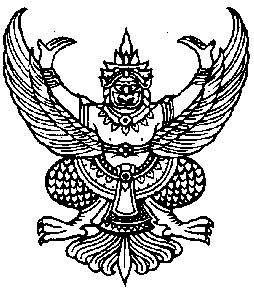 ประกาศองค์การบริหารส่วนตำบลบัวลายเรื่อง  รายงานการติดตามและประเมินผลแผนพัฒนาท้องถิ่น(พ.ศ.๒๕๖๑-๒๕๖๕)                                     ประจำปีงบประมาณ พ.ศ. ๒๕๖๔************************************ตามระเบียบกระทรวงมหาดไทยว่าด้วยการจัดทำแผนพัฒนาขององค์กรปกครองส่วนท้องถิ่น (ฉบับที่ ๓) พ.ศ. ๒๕๖๑  ข้อ ๒๙ รายงานผลและเสนอความเห็นซึ่งได้จากการติดตามและประเมินผลแผนพัฒนาต่อผู้บริหารท้องถิ่น  เพื่อให้ผู้บริหารท้องถิ่นเสนอต่อสภาท้องถิ่น และคณะกรรมการพัฒนาท้องถิ่นพร้อมทั้งประกาศผลการติดตามและประเมินผลแผนพัฒนาให้ประชาชนในท้องถิ่นทราบ  ในที่เปิดเผยภายในสิบห้าวัน  นับแต่วันรายงานผลและเสนอความเห็นดังกล่าว  และต้องปิดประกาศไว้เป็นระยะเวลาไม่น้อยกว่าสามสิบวัน  โดยอย่างน้อยปีละหนึ่งครั้งภายในเดือนธันวาคมของทุกปี”คณะกรรมการตรวจติดตามและประเมินผลแผนพัฒนาท้องถิ่นองค์การบริหารส่วนตำบลบัวลาย         ได้ดำเนินการตรวจติดตามและประเมินผลแผนพัฒนาท้องถิ่น(พ.ศ. ๒๕๖๑-๒๕๖๕) ประจำปีงบประมาณ พ.ศ. ๒๕๖๔ เมื่อวันที่   ๙  ตุลาคม  ๒๕๖๔ เป็นที่เรียบร้อยแล้ว  นั้น		ดังนั้น  เพื่อปฏิบัติให้เป็นไปตามระเบียบและหนังสือสั่งการที่เกี่ยวข้อง  องค์การบริหารส่วนตำบลบัวลาย  จึงประกาศรายงานผลการตรวจติดตามและประเมินผลแผนพัฒนาท้องถิ่น  ประจำปีงบประมาณ  พ.ศ. ๒๕๖๔  มาเพื่อให้ประชาชนได้มีส่วนร่วมในการตรวจสอบ  และกำกับการบริหารการจัดการองค์การบริหารส่วนตำบลบัวลาย		จึงประกาศให้ทราบโดยทั่วกันประกาศ  ณ วันที่    ๑๓   ธันวาคม   ๒๕6๔				                     (นายสำราญ  อาษาพันธ์)			                  รองปลัดองค์การบริหารส่วนตำบล  ปฏิบัติหน้าที่				            นายกองค์การบริหารส่วนตำบลบัวลาย 